Lodging Options for2023 Annual Commissioner’s Conference for SuperintendentsJune 25-27, 2023Atlantic Oceanside Hotel & Event Center119 Eden Street, Bar Harbor, METel: (207) 288-5801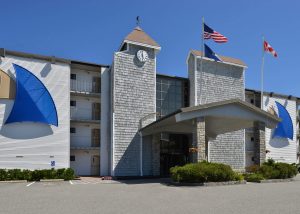 Atlantic Oceanside – (15 Rooms available @ $259.00 & 63 Rooms available @ $359)One king bed or two queen beds w balcony/patio and bay view78 Rooms – 6/2682 Rooms – 6/27Cut-off Date: Call by May 26thAtlantic Oceanside Hotel & Event Center119 Eden Street, Bar Harbor, METel: (207) 288-5801Atlantic Oceanside – (15 Rooms available @ $259.00 & 63 Rooms available @ $359)One king bed or two queen beds w balcony/patio and bay view78 Rooms – 6/2682 Rooms – 6/27Cut-off Date: Call by May 26thBar Harbor Motel100 Eden StreetBar Harbor, ME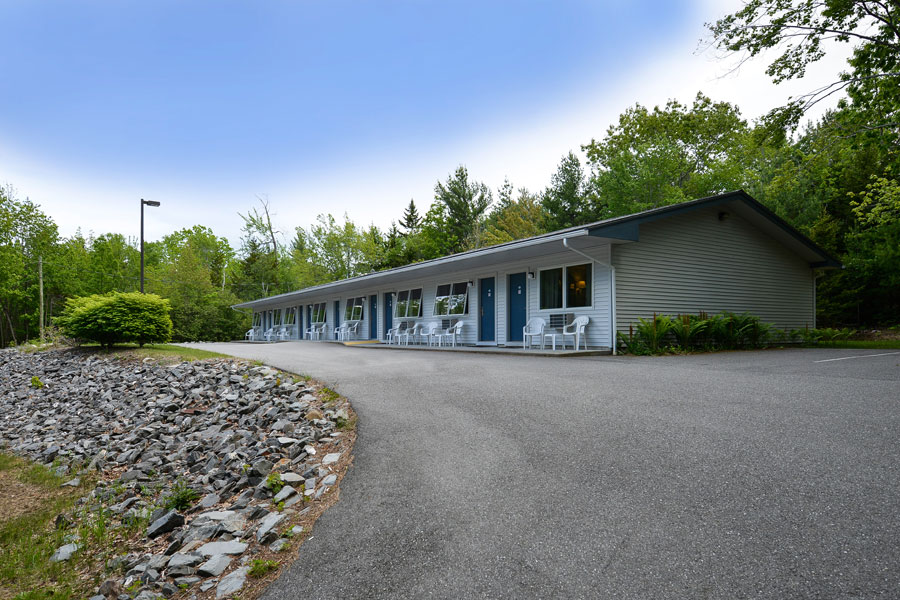 Tel: 1- (800) 388-3453Acadia Inn98 Eden Street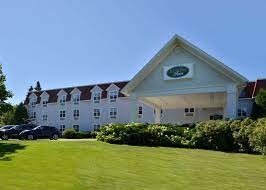 Bar Harbor, METel: (207) 288-3500Price - $239Room Type:  One king bed6/26 & 6/27 (5 rooms)Two queen beds6/26 & 6/27 (10 rooms)Mention: Superintendents Conference Room Block (6/25-6/27)To be tax-exempt, each person reserving must email a copy of the departmental/school/organization tax-exempt certificate (after they have reserved).  Payment must be made with a departmental/school/organization check or credit card to be tax exempt (can’t use personal credit card to get tax exempt status).Cut-off Date: Call by May 17thBar Harbor Regency Holiday Inn123 Eden Street  Bar Harbor, Maine 04609The hotel is holding 15 rooms at a rate of $319.Click here for more details and booking.